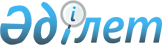 Аудандық мәслихаттың 2011 жылғы 10 желтоқсандағы N 41/410 "2012-2014 жылдарға арналған аудандық бюджет туралы" шешіміне өзгерістер енгізу туралы.Маңғыстау облысы Мұнайлы аудандық мәслихатының 2012 жылғы 10 желтоқсандағы N 8/73 шешімі. Маңғыстау облысының Әділет департаментінде 2012 жылғы 13 желтоқсанда N 2174 тіркелді      РҚАО ескертпесі.

      Мәтінде авторлық орфография және пунктуация сақталған.

      Қазақстан Республикасының 2008 жылғы 4 желтоқсандағы N 95-IV Бюджет кодексіне, Қазақстан Республикасының 2001 жылғы 23 қаңтардағы N 148 "Қазақстан Республикасындағы жергілікті мемлекеттік басқару және өзін-өзі басқару туралы" Заңына және Маңғыстау облыстық мәслихатының "Облыстық мәслихаттың 2011 жылғы 6 желтоқсандағы N 39/448 "2012 – 2014 жылдарға арналған облыстық бюджет туралы" шешіміне өзгерістер мен толықтырулар енгізу туралы" 2012 жылғы 7 желтоқсандағы N 7/78 (нормативтік құқықтық актілерді мемлекеттік тіркеудің тізілімінде N 2172 болып тіркелген) шешіміне сәйкес, аудандық мәслихат ШЕШІМ ЕТТІ:



      1. Аудандық мәслихаттың 2011 жылғы 10 желтоқсандағы N 41/410 "2012-2014 жылдарға арналған аудандық бюджет туралы" (нормативтік құқықтық актілерді мемлекеттік тіркеудің тізілімінде 2012 жылғы 12 қаңтарда N 11-7-105 болып тіркелген, "Мұнайлы" газетінде 2012 жылғы 2 наурызда N 11-12 (265-266) санында жарияланған) шешіміне мынадай өзгерістер енгізілсін:



      1-тармақ мынадай жаңа редакцияда жазылсын:

      "1. 2012–2014 жылдарға арналған аудандық бюджет, оның ішінде 2012 жылға 1–қосымшаға сәйкес мынадай көлемде бекітілсін: 



      1) кірістер – 7 351 097 мың теңге, оның ішінде:

      салықтық түсімдер бойынша – 2 264 648 мың теңге;

      салықтық емес түсімдер бойынша – 60 168 мың теңге;

      негізгі капиталды сатудан түсетін түсімдер бойынша – 157 603 мың теңге;

      трансферттер түсімдері бойынша – 4 868 678 мың теңге.



      2) шығындар – 7 348 863 мың теңге;



      3) таза бюджеттік кредиттеу – 272 366 мың теңге, соның ішінде:

      бюджеттік кредиттер – 288 726 мың теңге;

      бюджеттік кредиттерді өтеу – 16 360 мың теңге;



      4) қаржы активтерімен операциялар бойынша сальдо – 43 000 мың теңге соның ішінде:

      қаржы активтерін сатып алу – 43 000 мың теңге; 



      5) бюджет тапшылығы (профициті) – 313 132 мың теңге;



      6) бюджет тапшылығын қаржыландыру (профицитін пайдалану) 313 132 мың теңге, соның ішінде:

      қарыздар түсімі – 201 441 мың теңге;

      қарыздарды өтеу – 19 585 мың теңге;

      бюджет қаражатының пайдаланылатын қалдықтары – 131 276 мың теңге".



      2. 2-тармағында:



      1) тармақшадағы "100" саны "86,4" санымен ауыстырылсын;



      6) тармақшадағы "100" саны "84,5" санымен ауыстырылсын.

      көрсетілген шешімнің 1-қосымшасы осы шешімнің қосымшасына сәйкес жаңа редакцияда жазылсын. 



      2. Осы шешім 2012 жылдың 1 қаңтарынан бастап қолданысқа енгізіледі.      Сессия төрағасы                       С. Абишев      Аудандық мәслихат хатшысы             Б. Назар      "КЕЛІСІЛДІ"

      "Мұнайлы аудандық экономика

      және қаржы бөлімі"

      мемлекеттік мекемесінің бастығы

      Ш. Сұңғат

      "10" желтоқсан 2012 жыл      

 Аудандық мәслихаттың

2012 жылғы 10 желтоқсандағы 

N 8/73 шешіміне қосымша 

2012 жылға арналған аудандық бюджет
					© 2012. Қазақстан Республикасы Әділет министрлігінің «Қазақстан Республикасының Заңнама және құқықтық ақпарат институты» ШЖҚ РМК
				Сан
Сын
Ішкі сын
Атауы
Сомасы, мың тенге
Сомасы, мың тенге
111231. К І Р І С Т Е Р7 351 0971САЛЫҚТЫҚ ТҮСІМДЕР2 264 64801Табыс салығы689 7342Жеке табыс салығы689 73403Әлеуметтік салық555 3721Әлеуметтік салық555 37204Меншікке салынатын салықтар972 5831Мүлікке салынатын салықтар923 6253Жер салығы8 7184Көлік құралдарына салынатын салық40 0255Бірыңғай жер салығы21505Тауарларға, жұмыстарға және қызметтерге салынатын iшкi салықтар36 1822Акциздер4 5913Табиғи және басқа да ресурстарды пайдаланғаны үшiн түсетiн түсiмдер10 7894Кәсіпкерлік және кәсіби қызметті жүргізгені үшін алынатын алымдар20 4445Ойын бизнесіне салық35808Заңдық мәнді іс-әрекеттерді жасағаны және (немесе) оған уәкілеттігі бар мемлекеттік органдар немесе лауазымды адамдар құжаттар бергені үшін алатын міндетті төлемдер10 7771Мемлекеттік баж10 7772САЛЫҚТЫҚ ЕМЕС ТҮСІМДЕР60 16801Мемлекеттік меншіктен түсетін кірістер3 6575Мемлекет меншігіндегі мүлікті жалға беруден түсетін кірістер3 6347Мемлекеттік бюджеттен берілген кредиттер бойынша сыйақылар2302Мемлекеттік бюджеттен қаржыландырылатын мемлекеттік мекемелердің тауарларды (жұмыстарды, қызметтерді) өткізуінен түсетін түсімдер141Мемлекеттік бюджеттен қаржыландырылатын мемлекеттік мекемелердің тауарларды (жұмыстарды, қызметтерді) өткізуінен түсетін түсімдер1403Мемлекеттік бюджеттен қаржыландырылатын мемлекеттік мекемелер ұйымдастыратын мемлекеттік сатып алуды өткізуден түсетін ақша түсімдері221Мемлекеттік бюджеттен қаржыландырылатын мемлекеттік мекемелер ұйымдастыратын мемлекеттік сатып алуды өткізуден түсетін ақша түсімдері2204Мемлекеттік бюджеттен қаржыландырылатын, сондай-ақ Қазақстан Республикасы Ұлттық Банкінің бюджетінен(шығыстар сметасынан) ұсталатын және қаржыландырылатын мемлекеттік мекемелер салатын айыппұлдар, өсімпұлдар, санкциялар, өндіріп алулар40 7151Мұнай секторы ұйымдарынан түсетін түсімдерді қоспағанда, мемлекеттік бюджеттен қаржыландырылатын, сондай-ақ Қазақстан Республикасы Ұлттық Банкінің бюджетінен (шығыстар сметасынан) ұсталатын және қаржыландырылатын мемлекеттік мекемелер салатын айыппұлдар, өсімпұлдар, санкциялар, өндіріп алулар40 71506Басқа да салықтық емес түсімдер15 7601Басқа да салықтық емес түсімдер15 7603НЕГІЗГІ КАПИТАЛДЫ САТУДАН ТҮСЕТІН ТҮСІМДЕР157 60303Жерді және материалдық емес активтерді сату 157 6031Жерді сату 149 2892Материалдық емес активтерді сату 8 3144ТРАНСФЕРТТЕРДІҢ ТҮСІМДЕРІ4 868 67802Мемлекеттік басқарудың жоғары тұрған органдарынан түсетін трансферттер4 868 6782Облыстық бюджеттен түсетін трансферттер4 868 678Ф топ
Әкімші
Бағ
Атауы
Сомасы, мың тенге
Сомасы, мың тенге
111232. ШЫҒЫНДАР7 348 8631Жалпы сипаттағы мемлекеттік қызметтер214 772112Аудан (облыстық маңызы бар қала) мәслихатының аппараты14 754001Аудан (облыстық маңызы бар қала) мәслихатының қызметін қамтамасыз ету жөніндегі қызметтер14 534003Мемлекеттік органның күрделі шығыстары220122Аудан (облыстық маңызы бар қала) әкімінің аппараты79 148001Аудан (облыстық маңызы бар қала) әкімінің қызметін қамтамасыз ету жөніндегі қызметтер79 148Маңғыстау селосы әкімінің аппараты123Қаладағы аудан, аудандық маңызы бар қала, кент, ауыл (село), ауылдық (селолық) округ әкімінің аппараты15 292001Қаладағы аудан, аудандық маңызы бар қаланың, кент, ауыл (село), ауылдық (селолық) округ әкімінің қызметін қамтамасыз ету жөніндегі қызметтер14 207022Мемлекеттік органның күрделі шығыстары248024Ақпараттық жүйелер құру837Баянды селосы әкімінің аппараты123Қаладағы аудан, аудандық маңызы бар қала, кент, ауыл (село), ауылдық (селолық) округ әкімінің аппараты13 404001Қаладағы аудан, аудандық маңызы бар қаланың, кент, ауыл (село), ауылдық (селолық) округ әкімінің қызметін қамтамасыз ету жөніндегі қызметтер12 567024Ақпараттық жүйелер құру837Қызылтөбе селолық округ әкімінің аппараты123Қаладағы аудан, аудандық маңызы бар қала, кент, ауыл (село), ауылдық (селолық) округ әкімінің аппараты14 034001Қаладағы аудан, аудандық маңызы бар қаланың, кент, ауыл (село), ауылдық (селолық) округ әкімінің қызметін қамтамасыз ету жөніндегі қызметтер12 931022Мемлекеттік органның күрделі шығыстары245024Ақпараттық жүйелер құру858Атамекен селолық округ әкімінің аппараты123Қаладағы аудан, аудандық маңызы бар қала, кент, ауыл (село), ауылдық (селолық) округ әкімінің аппараты12 893001Қаладағы аудан, аудандық маңызы бар қаланың, кент, ауыл (село), ауылдық (селолық) округ әкімінің қызметін қамтамасыз ету жөніндегі қызметтер12 056024Ақпараттық жүйелер құру837Басқұдық селолық округ әкімінің аппараты123Қаладағы аудан, аудандық маңызы бар қала, кент, ауыл (село), ауылдық (селолық) округ әкімінің аппараты12 783001Қаладағы аудан, аудандық маңызы бар қаланың, кент, ауыл (село), ауылдық (селолық) округ әкімінің қызметін қамтамасыз ету жөніндегі қызметтер11 946024Ақпараттық жүйелер құру837Даулет селолық округ әкімінің аппараты123Қаладағы аудан, аудандық маңызы бар қала, кент, ауыл (село), ауылдық (селолық) округ әкімінің аппараты13 574001Қаладағы аудан, аудандық маңызы бар қаланың, кент, ауыл (село), ауылдық (селолық) округ әкімінің қызметін қамтамасыз ету жөніндегі қызметтер12 737024Ақпараттық жүйелер құру837Батыр селолық округ әкімінің аппараты123Қаладағы аудан, аудандық маңызы бар қала, кент, ауыл (село), ауылдық (селолық) округ әкімінің аппараты11 133001Қаладағы аудан, аудандық маңызы бар қаланың, кент, ауыл (село), ауылдық (селолық) округ әкімінің қызметін қамтамасыз ету жөніндегі қызметтер11 133024Ақпараттық жүйелер құру0459Ауданның (облыстық маңызы бар қаланың) экономика және қаржы бөлімі27 757001Ауданның (облыстық маңызы бар қаланың) экономикалық саясаттын қалыптастыру мен дамыту, мемлекеттік жоспарлау, бюджеттік атқару және коммуналдық меншігін басқару саласындағы мемлекеттік саясатты іске асыру жөніндегі қызметтер22 068003Салық салу мақсатында мүлікті бағалауды жүргізу2 393011Коммуналдық меншікке түскен мүлікті есепке алу, сақтау, бағалау және сату3 2962Қорғаныс10 557122Аудан (облыстық маңызы бар қала) әкімінің аппараты10 557005Жалпыға бiрдей әскери мiндеттi атқару шеңберiндегі iс-шаралар10 5573Қоғамдық тәртіп, қауіпсіздік, құқықтық, сот, қылмыстық-атқару қызметі4 895458Ауданның (облыстық маңызы бар қаланың) тұрғын үй-коммуналдық шаруашылығы, жолаушылар көлігі және автомобиль жолдары бөлімі4 895021Елдi мекендерде жол қозғалысы қауiпсiздiгін қамтамасыз ету4 8954Білім беру4 102 105Маңғыстау селосы әкімінің аппараты123Қаладағы аудан, аудандық маңызы бар қала, кент, ауыл (село), ауылдық (селолық) округ әкімінің аппараты80 778004Мектепке дейінгі тәрбиелеу және оқыту ұйымдарын қолдау27 314005Ауылдық (селолық) жерлерде балаларды мектепке дейін тегін алып баруды және кері алып келуді ұйымдастыру27 760025Республикалық бюджеттен берілетін нысаналы трансферттер есебінен жалпы үлгідегі, арнайы (түзету), дарынды балалар үшін мамандандырылған, жетім балалар мен ата-аналарының қамқорынсыз қалған балалар үшін балабақшалар, шағын орталықтар, мектеп интернаттары, кәмелеттік жасқа толмағандарды бейімдеу орталықтары тәрбиешілеріне біліктілік санаты үшін қосымша ақының мөлшерін ұлғайту201041Мектепке дейінгі білім беру ұйымдарында мемлекеттік білім беру тапсырысын іске асыруға25 503Қызылтөбе селолық округ әкімінің аппараты123Қаладағы аудан, аудандық маңызы бар қала, кент, ауыл (село), ауылдық (селолық) округ әкімінің аппараты121 704004Мектепке дейінгі тәрбиелеу және оқыту ұйымдарын қолдау0005Ауылдық (селолық) жерлерде балаларды мектепке дейін тегін алып баруды және кері алып келуді ұйымдастыру15 037025Республикалық бюджеттен берілетін нысаналы трансферттер есебінен жалпы үлгідегі, арнайы (түзету), дарынды балалар үшін мамандандырылған, жетім балалар мен ата-аналарының қамқорынсыз қалған балалар үшін балабақшалар, шағын орталықтар, мектеп интернаттары, кәмелеттік жасқа толмағандарды бейімдеу орталықтары тәрбиешілеріне біліктілік санаты үшін қосымша ақының мөлшерін ұлғайту411041Мектепке дейінгі білім беру ұйымдарында мемлекеттік білім беру тапсырысын іске асыруға106 256Баянды селосы әкімінің аппараты123Қаладағы аудан, аудандық маңызы бар қала, кент, ауыл (село), ауылдық (селолық) округ әкімінің аппараты10 994041Мектепке дейінгі білім беру ұйымдарында мемлекеттік білім беру тапсырысын іске асыруға10 994Атамекен селолық округ әкімінің аппараты123Қаладағы аудан, аудандық маңызы бар қала, кент, ауыл (село), ауылдық (селолық) округ әкімінің аппараты19 317041Мектепке дейінгі білім беру ұйымдарында мемлекеттік білім беру тапсырысын іске асыруға19 317Басқұдық селолық округ әкімінің аппараты123Қаладағы аудан, аудандық маңызы бар қала, кент, ауыл (село), ауылдық (селолық) округ әкімінің аппараты109 139025Республикалық бюджеттен берілетін нысаналы трансферттер есебінен жалпы үлгідегі, арнайы (түзету), дарынды балалар үшін мамандандырылған, жетім балалар мен ата-аналарының қамқорынсыз қалған балалар үшін балабақшалар, шағын орталықтар, мектеп интернаттары, кәмелеттік жасқа толмағандарды бейімдеу орталықтары тәрбиешілеріне біліктілік санаты үшін қосымша ақының мөлшерін ұлғайту315041Мектепке дейінгі білім беру ұйымдарында мемлекеттік білім беру тапсырысын іске асыруға108 824464Ауданның (облыстық маңызы бар қаланың) білім бөлімі1 967 402001Жергілікті деңгейде білім беру саласындағы мемлекеттік саясатты іске асыру жөніндегі қызметтер20 909003Жалпы білім беру1 721 071006Балаларға қосымша білім беру93 654009Мектепке дейінгі тәрбиелеу мен оқытуды қамтамасыз ету46 875005Ауданның (областык маңызы бар қаланың) мемлекеттік білім беру мекемелер үшін оқулықтар мен оқу-әдiстемелiк кешендерді сатып алу және жеткізу37 517007Аудандық (қалалалық) ауқымдағы мектеп олимпиадаларын және мектептен тыс іс-шараларды өткiзу1 111012Мемлекеттік органның күрделі шығыстары1 237015Республикалық бюджеттен берілетін трансферттер есебінен жетім баланы (жетім балаларды) және ата-аналарының қамқорынсыз қалған баланы (балаларды) күтіп-ұстауға асыраушыларына ай сайынғы ақшалай қаражат төлемдері7 001020Республикалық бюдеттен берілетін трансферттер есебінен үйде оқытылатын мүгедек балаларды жабдықпен, бағдарламалық қамтыммен қамтамасыз ету 2 040021Республикалық бюджеттен берілетін нысаналы трансферттер есебінен жалпы улгідегі, арнайы (түзету), дарынды балалар үшін мамандандырылған, жетім балалар мен ата-аналарының қамқорынсыз қалған балалар үшін балабақшалар, шағын орталықтар, мектеп интернаттары, кәмелеттік жасқа толмақандарды бейімдеу орталықтары тәрбиешілеріне біліктілік санаты үшін қосымша ақының мөлшерін ұлғайту96064Бастауыш, негізгі орта, жалпыға бірдей орта білім беру ұйымдарының (дарынды балаларға арналған мамандандырылған (жалпы үлгідегі,арнайы(түзету), жетім балаларға және ата-анасының қамқорлығынсыз қалған балалар арналған ұйымдар): мектептердің, мектеп-интернаттарының мұғалімдеріне біліктілік санаты үшін қосымша ақы мөлшерін республикалық бюджеттен берілетін трансферттер есебінен ұлғайту23 505067Ведомстволық бағыныстағы мемлекеттік мекемелерінің және ұйымдарының күрделі шығыстары12 386466Ауданның (облыстық маңызы бар қаланың) сәулет, қала құрылысы және құрылыс бөлімі1 792 771037Білім беру объектілерін салу және реконструкциялау1 792 7716Әлеуметтiк көмек және әлеуметтiк қамтамасыз ету280 376Маңғыстау селосы әкімінің аппараты123Қаладағы аудан, аудандық маңызы бар қала, кент, ауыл (село), ауылдық (селолық) округ әкімінің аппараты1 640003Мұқтаж азаматтарға үйінде әлеуметтік көмек көрсету1 640Қызылтөбе селолық округ әкімінің аппараты123Қаладағы аудан, аудандық маңызы бар қала, кент, ауыл (село), ауылдық (селолық) округ әкімінің аппараты806003Мұқтаж азаматтарға үйінде әлеуметтік көмек көрсету806451Ауданның (облыстық маңызы бар қаланың) жұмыспен қамту және әлеуметтік бағдарламалар бөлімі277 930001Жергілікті деңгейде жұмыспен қамтуды қамтамасыз ету және халық үшін әлеуметтік бағдарламаларды іске асыру саласындағы мемлекеттік саясатты іске асыру жөніндегі қызметтер18 363002Еңбекпен қамту бағдарламасы57 895004Ауылдық жерлерде тұратын денсаулық сақтау, білім беру, әлеуметтік қамтамасыз ету, мәдениет, спорт және ветеринар мамандарына отын сатып алуға Қазақстан Республикасының заңнамасына сәйкес әлеуметтік көмек көрсету21 345005Мемлекеттік атаулы әлеуметтік көмек18 880006Тұрғын үй көмегін көрсету38 425007Жергілікті өкілетті органдардың шешімі бойынша мұқтаж азаматтардың жекелеген топтарына әлеуметтік көмек80 018010Үйден тәрбиеленіп оқытылатын мүгедек балаларды материалдық қамтамасыз ету2 508011Жәрдемақыларды және басқа да әлеуметтік төлемдерді есептеу, төлеу мен жеткізу бойынша қызметтерге ақы төлеу508014Мұқтаж азаматтарға үйде әлеуметтік көмек көрсету 15 31101618 жасқа дейінгі балаларға мемлекеттік жәрдемақылар7 457017Мүгедектерді оңалту жеке бағдарламасына сәйкес, мұқтаж мүгедектерді міндетті гигиеналық құралдармен және ымдау тілі мамандарының қызмет көрсетуін, жеке көмекшілермен қамтамасыз ету4 738023Жұмыспен қамту орталықтарының қызметін қамтамасыз ету12 4827Тұрғын үй -коммуналдық шаруашылық2 441 416466Ауданның (облыстық маңызы бар қаланың) сәулет, қала құрылысы және құрылыс бөлімі2 045 866003Мемлекеттік коммуналдық тұрғын үй қорының тұрғын үйін жобалау, салу және (немесе) сатып алу507 492004Инженерлік коммуникациялық инфрақұрылымды жобалау, дамыту, жайластыру және (немесе) сатып алу1 353 998005Коммуналдық шаруашылығын дамыту25 330006Сумен жабдықтау және су бұру жүйесін дамыту159 046458Ауданның (облыстық маңызы бар қаланың) тұрғын үй-коммуналдық шаруашылығы, жолаушылар көлігі және автомобиль жолдары бөлімі220 001018Елді мекендерді абаттандыру және көгалдандыру88 961031Кондоминиум объектілеріне техникалық паспорттар дайындау440041Жұмыспен қамту-2020 бағдарламасы бойынша ауылдық елді мекендерді дамыту шеңберінде нысандарды жөндеу130 600479Тұрғын үй инспекциясы бөлімі6 001001Жергілікті деңгейде тұрғын үй қоры саласындағы мемлекеттік саясатты іске асыру жөніндегі қызметтер6 001Маңғыстау селосы әкімінің аппараты123Қаладағы аудан, аудандық маңызы бар қала, кент, ауыл (село), ауылдық (селолық) округ әкімінің аппараты49 650008Елді мекендердің көшелерін жарықтандыру25 570009Елді мекендердің санитариясын қамтамасыз ету13 500011Елді мекендерді абаттандыру мен көгалдандыру10 580Баянды селосы әкімінің аппараты123Қаладағы аудан, аудандық маңызы бар қала, кент, ауыл (село), ауылдық (селолық) округ әкімінің аппараты17 313008Елді мекендерде көшелерді жарықтандыру8 923009Елді мекендердің санитариясын қамтамасыз ету3 900011Елді мекендерді абаттандыру мен көгалдандыру4 490Қызылтөбе селолық округ әкімінің аппараты123Қаладағы аудан, аудандық маңызы бар қала, кент, ауыл (село), ауылдық (селолық) округ әкімінің аппараты34 041008Елді мекендердің көшелерін жарықтандыру21 715009Елді мекендердің санитариясын қамтамасыз ету5 896011Елді мекендерді абаттандыру мен көгалдандыру6 430Атамекен селолық округ әкімінің аппараты123Қаладағы аудан, аудандық маңызы бар қала, кент, ауыл (село), ауылдық (селолық) округ әкімінің аппараты21 023008Елді мекендердің көшелерін жарықтандыру11 173009Елді мекендердің санитариясын қамтамасыз ету4 500011Елді мекендерді абаттандыру мен көгалдандыру5 350Басқұдық селолық округ әкімінің аппараты123Қаладағы аудан, аудандық маңызы бар қала, кент, ауыл (село), ауылдық (селолық) округ әкімінің аппараты21 224008Елді мекендердің көшелерін жарықтандыру11 930009Елді мекендердің санитариясын қамтамасыз ету4 700011Елді мекендерді абаттандыру мен көгалдандыру4 594Даулет селолық округ әкімінің аппараты123Қаладағы аудан, аудандық маңызы бар қала, кент, ауыл (село), ауылдық (селолық) округ әкімінің аппараты16 955008Елді мекендердің көшелерін жарықтандыру7 717009Елді мекендердің санитариясын қамтамасыз ету4 408011Елді мекендерді абаттандыру мен көгалдандыру4 830Батыр селолық округ әкімінің аппараты123Қаладағы аудан, аудандық маңызы бар қала, кент, ауыл (село), ауылдық (селолық) округ әкімінің аппараты9 342008Елді мекендердің көшелерін жарықтандыру6 342009Елді мекендердің санитариясын қамтамасыз ету3 0008Мәдениет, спорт, туризм және ақпараттық кеңістік91 559Баянды селосы әкімінің аппараты123Қаладағы аудан, аудандық маңызы бар қала, кент, ауыл (село), ауылдық (селолық) округ әкімінің аппараты5 182006Жергілікті деңгейде мәдени-демалыс жұмыстарын қолдау5 182Қызылтөбе селолық округ әкімінің аппараты123Қаладағы аудан, аудандық маңызы бар қала, кент, ауыл (село), ауылдық (селолық) округ әкімінің аппараты21 341006Жергілікті деңгейде мәдени-демалыс жұмыстарын қолдау21 341456Ауданның (облыстық маңызы бар қаланың) ішкі саясат бөлімі20 101001Жергілікті деңгейде ақпарат, мемлекеттілікті нығайту және азаматтардың әлеуметтік сенімділігін қалыптастыру саласында мемлекеттік саясатты іске асыру жөніндегі қызметтер9 360002Газеттер мен журналдар арқылы мемлекеттік ақпараттық саясат жүргізу жөніндегі қызметтер6 189005Телерадио хабарларын тарату арқылы мемлекеттік ақпараттық саясатты жүргізу жөніндегі қызметтер4 552457Ауданның (облыстық маңызы бар қаланың) мәдениет, тілдерді дамыту, дене шынықтыру және спорт бөлімі44 673001Жергілікті деңгейде мәдениет, тілдерді дамыту, дене шынықтыру және спорт саласындағы мемлекеттік саясатты іске асыру жөніндегі қызметтер12 103003Мәдени-демалыс жұмысын қолдау16 733006Аудандық (қалалық) кiтапханалардың жұмыс iстеуi12 877007Мемлекеттік тілді және Қазақстан халықтарының басқа да тілдерін дамыту250009Аудандық (облыстық маңызы бар қалалық) деңгейде спорттық жарыстар өткiзу1 401010Әртүрлi спорт түрлерi бойынша ауданның (облыстық маңызы бар қаланың) құрама командаларының мүшелерiн дайындау және олардың облыстық спорт жарыстарына қатысуы1 309466Ауданның (облыстық маңызы бар қаланың) сәулет, қала құрылысы және құрылыс бөлімі262011Мәдениет объектілерін дамыту26210Ауыл, су, орман, балық шаруашылығы, ерекше қорғалатын табиғи аумақтар, қоршаған ортаны және жануарлар дүниесін қорғау, жер қатынастары66 793459Ауданның (облыстық маңызы бар қаланың) экономика және қаржы бөлімі38 045099Мамандарды әлеуметтік қолдау жөніндегі шараларды іске асыру38 045463Ауданның (облыстық маңызы бар қаланың) жер қатынастары бөлімі11 524001Аудан (облыстық маңызы бар қала) аумағында жер қатынастарын реттеу саласындағы мемлекеттік саясатты іске асыру жөніндегі қызметтер11 524474Ауданның (облыстық маңызы бар қаланың) ауыл шаруашылығы және ветеринария бөлімі17 224001Жергілікті деңгейде ауыл шаруашылығы және ветеринария саласындағы мемлекеттік саясатты іске асыру жөніндегі қызметтер9 839003Мемлекеттік органның күрделі шығыстары0005Мал көмінділерінің (биотермиялық шұңқырлардың) жұмыс істеуін қамтамасыз ету1 029007Қаңғыбас иттер мен мысықтарды аулауды және жоюды ұйымдастыру1 800013Эпизоотияға қарсы іс-шаралар жүргізу4 55611Өнеркәсіп, сәулет, қала құрылысы және құрылыс қызметі16 164466Ауданның (облыстық маңызы бар қаланың) сәулет, қала құрылысы және құрылыс бөлімі16 164001Құрылыс, облыс қалаларының, аудандарының және елді мекендерінің сәулеттік бейнесін жақсарту саласындағы мемлекеттік саясатты іске асыру және ауданның (облыстық маңызы бар қаланың) аумағында ұтымды және тиімді қала құрылысын игеруді қамтамасыз ету жөніндегі қызметтер 16 16412Көлiк және коммуникация3 400458Ауданның (облыстық маңызы бар қаланың) тұрғын үй-коммуналдық шаруашылығы, жолаушылар көлігі және автомобиль жолдары бөлімі3 400022Көлік инфрақұрылымын дамыту0023Автомобиль жолдарының жұмыс істеуін қамтамасыз ету3 40013Өзгелер36 815469Ауданның (облыстық маңызы бар қаланың) кәсіпкерлік бөлімі9 299001Жергілікті деңгейде кәсіпкерлік пен өнеркәсіпті дамыту саласындағы мемлекеттік саясатты іске асыру жөніндегі қызметтер9 049003Кәсіпкерлік қызметті қолдау250458Ауданның (облыстық маңызы бар қаланың) тұрғын үй-коммуналдық шаруашылығы, жолаушылар көлігі және автомобиль жолдары бөлімі27 516001Жергілікті деңгейде тұрғын үй-коммуналдық шаруашылығы, жолаушылар көлігі және автомобиль жолдары саласындағы мемлекеттік саясатты іске асыру жөніндегі қызметтер11 264040Республикалық бюджеттен нысаналы трансферттер ретінде "Өңірлерді дамыту" бағдарламасы шеңберінде өңірлердің экономикалық дамуына жәрдемдесу жөніндегі шараларды іске асыруда ауылдық (селолық) округтарды жайластыру мәселелерін шешу үшін іс-шараларды іске асыру16 25214Борышқа қызмет көрсету23459Ауданның (облыстық маңызы бар қаланың) экономика және қаржы бөлімі23021Жергілікті атқарушы органдардың облыстық бюджеттен қарыздар бойынша сыйақылар мен өзге де төлемдерді төлеу бойынша борышына қызмет көрсету2315Трансферттер79 988459Ауданның (облыстық маңызы бар қаланың) экономика және қаржы бөлімі79 988006Пайдаланылмаған (толық пайдаланылмаған) нысаналы трансферттерді қайтару79 9883. ТАЗА БЮДЖЕТТІК КРЕДИТТЕУ272 36610Бюджеттік кредиттер288 726459Ауданның (облыстық маңызы бар қаланың) экономика және қаржы бөлімі288 726018Мамандарды әлеуметтік қолдау шараларын іске асыруға берілетін бюджеттік кредиттер288 7265Бюджеттік кредиттерді өтеу16 36001Бюджеттік кредиттерді өтеу16 3601Мемлекеттік бюджеттен берілген бюджеттік кредиттерді өтеу16 3604. ҚАРЖЫ АКТИВТЕРІМЕН ОПЕРАЦИЯЛАР БОЙЫНША САЛЬДО43 000Қаржы активтерін сатып алу43 00013Өзгелер43 000458Ауданның (облыстық маңызы бар қаланың) тұрғын үй-коммуналдық шаруашылығы, жолаушылар көлігі және автомобиль жолдары бөлімі35 000065Заңды тұлғалардың жарғылық капиталын қалыптастыру немесе ұлғайту35 000474Ауданның (облыстық маңызы бар қаланың) ауыл шаруашылығы және ветеринария бөлімі8 000065Заңды тұлғалардың жарғылық капиталын қалыптастыру немесе ұлғайту8 0005. БЮДЖЕТ ТАПШЫЛЫҒЫ (ПРОФИЦИТІ)-313 1326. БЮДЖЕТ ТАПШЫЛЫҒЫН ҚАРЖЫЛАНДЫРУ (ПРОФИЦИТІН ПАЙДАЛАНУ)313 132Қарыздар түсімі201 4417Қарыздар түсімі201 44101Мемлекеттік ішкі қарыздар 201 4412Қарыз алу келісім-шарттары201 441Ауданның (облыстық маңызы бар қаланың) жергілікті атқарушы органы алатын қарыздар201 441Қарыздарды өтеу19 585459Ауданның (облыстық маңызы бар қаланың) экономика және қаржы бөлімі19 585005Жергілікті атқарушы органның жоғары тұрған бюджет алдындағы борышын өтеу16 360022Жергілікті бюджеттен бөлінген пайдаланылмаған бюджеттік кредиттерді қайтару1 661025Жергілікті бюджеттен берілген мақсатына сай пайдаланылмаған бюджеттік кредиттерді қайтару1 564Бюджет қаражатының пайдаланылатын қалдықтары131 276